Constructing 3-D Solids Behaviours/StrategiesConstructing 3-D Solids Behaviours/StrategiesConstructing 3-D Solids Behaviours/StrategiesStudent takes a card, but struggles to analyzethe geometric attributes of the solid.Student analyzes the geometric attributes ofthe solid, but chooses inappropriate materialsto construct the solid.“I am going to use cubes to make a sphere.”Student chooses appropriate materials, butstruggles to construct the solid with given attributes.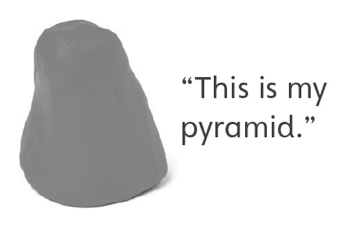 Observations/DocumentationObservations/DocumentationObservations/DocumentationStudent constructs solid with given attributes,but thinks model must have same size andorientation as solid in reference set.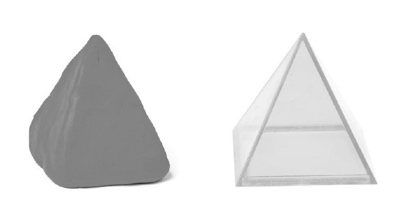 Student constructs 3-D solid with givenattributes, but struggles to compare solids.Student successfully constructs and compares3-D solids with given attributes.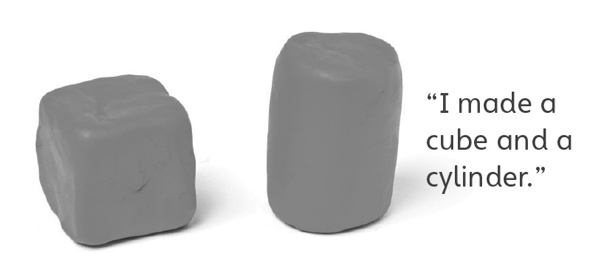 Observations/DocumentationObservations/DocumentationObservations/Documentation